ПРАВИЛЬНОЕ ПОВЕДЕНИЕ ПРИ КУПАНИИ – ЗАЛОГ ВАШЕЙ БЕЗОПАСНОСТИМуниципальный совет и Местная администрация ________________________________Территориальный отдел по Курортному району УГЗ ГУ МЧС России по Санкт-Петербургу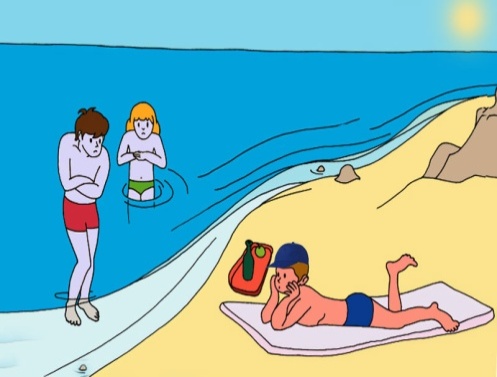 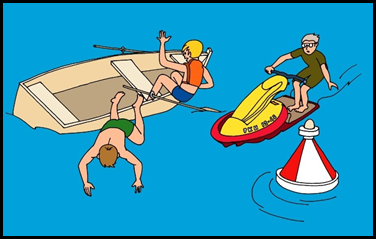 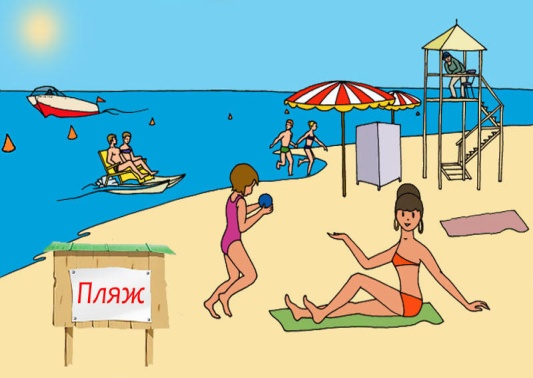 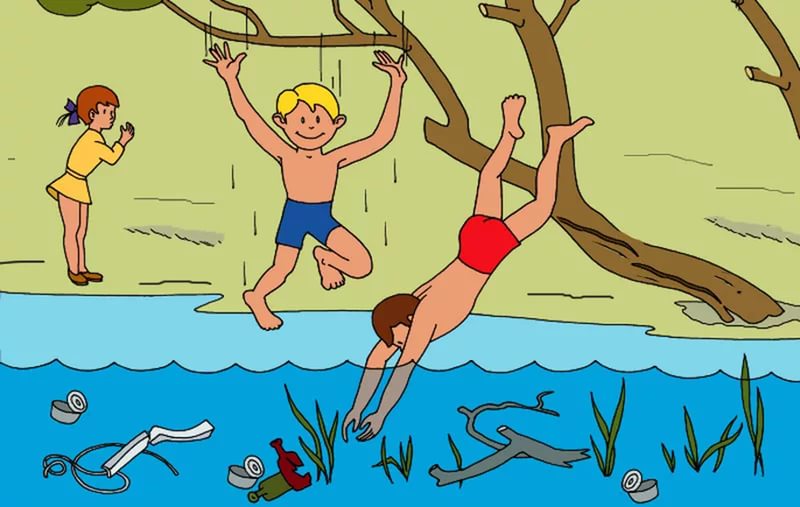 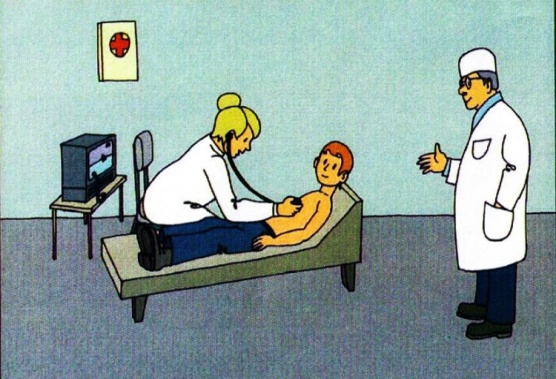 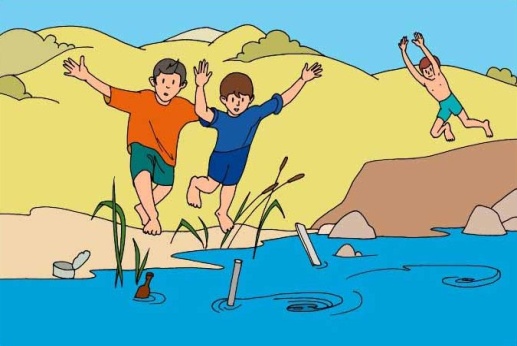 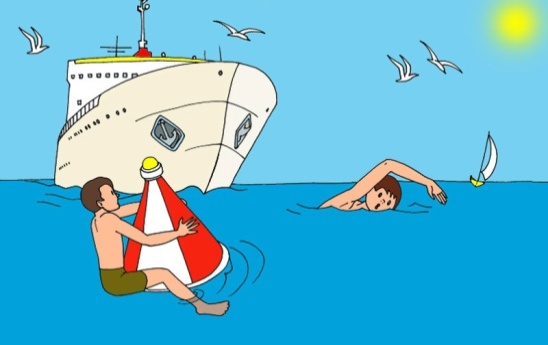 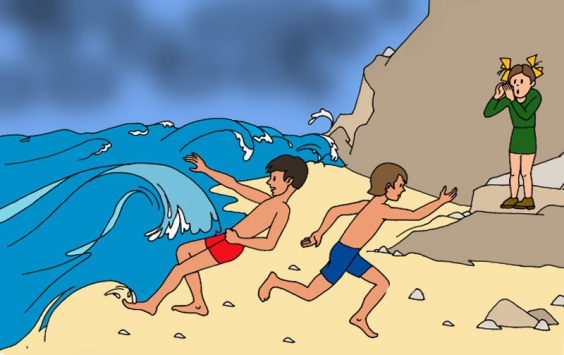 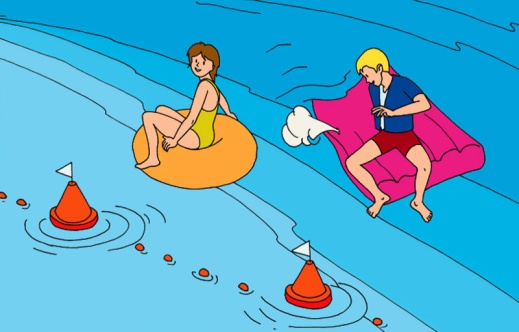 